2018 VEGAN MENU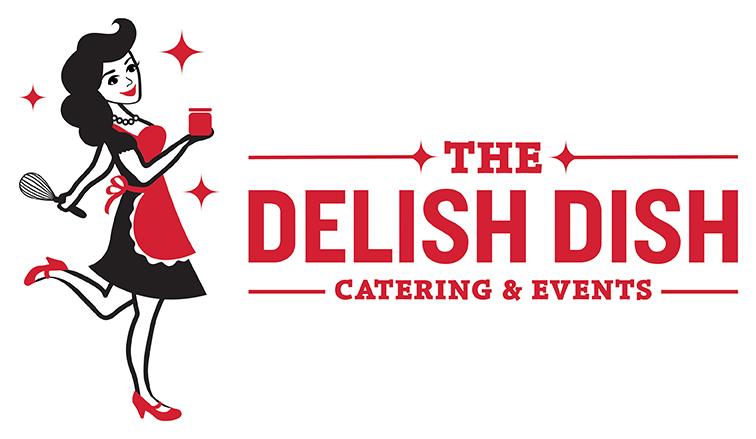 Platters & BitesAntipasti Platter with Marinated Vegetables and Olives: herbed olives, roasted red pepper salad, pepperoncini, marinated artichokes, pickled vegetablesBlack Bean Baby Cakes: with Pineapple Mango SalsaBrussels Sprout Skewers with Bourbon Barrel Tempeh Bacon: Sweet and salty brussels sprouts with our savory tempeh bacon.Buffalo "Meatballs" with White Bean & Mushroom: Forget about hot wings—these spicy “meatballs” combine white beans and mushrooms for a meatless take on your favorite party snackButternut Squash Soup Shooters: Healthy and delicious, It's the perfect autumn soupClassic Tomato Bruschetta: classic Italian appetizer with vine ripened tomatoes, fresh basil, garlic, and olive oilCrudité with Preserved Lemon Hummus: House made lemon hummus with crunchy vegetables for dippingEggplant “Meatballs”: No one will miss the meat in these vegetarian “meatballs”Hummus and Sundried Tomato Cups: A vegan and gluten-free appetizer sure to please everyone! Fresh cucumber cups, house made hummus, and sun dried tomatoes make this snack the hit of the gardenMini Black Bean Quesadillas: Made with our Best Ever Black Beans and served with Taco Shop GuacamoleSummer Rolls with Hoisin Peanut Dipping Sauce: Packed with carrot, jalapeno, cucumber, rice noodles, lettuce, and herbsWatermelon Gazpacho Shooters: Our fresh, summery take on the traditional, Spanish delicacy--served chilled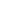 SaladFall Harvest Salad with Candied Walnuts & Pears: spring mix, pears, craisins, walnuts, honey-black pepper balsamicSimple Green Garden Salad: Cucumbers, cherry tomatoes, red onion, and roasted corn. Served with your choice of the following dressings: Agave Black Pepper Vinaigrette, Lemon Herb, Poppy Seed, Strawberry Basil Vinaigrette, Vegan Ranch, Vegan Caesar, White BalsamicKale Salad with Lemon Vinaigrette: Fresh-squeezed lemon dressing brightens this healthy green autumnal saladKale Salad with Cranberry Vinaigrette: All of your seasonal favorites packed into a tart and tangy saladChampagne & Basil Fruit Salad: Bubbly Champagne adds a bright, sparkly flavor to this pretty fruit salad with berries, pineapple, and grapes and a touch of fresh basil MainsBaked Butternut Squash Risotto: Made with Tuscan kale, white wine, and fresh herbsBlack Bean Sliders: Slather some smoky vegan chipotle mayo and these spicy sliders are tough to resistCauliflower Tikka Masala: This vegan take on the classic is bold, flavorful and richCorn & Black Bean Stuffed Poblano Chiles: Served with Tomatillo sauceEggplant Sliders with Tahini: Handmade eggplant burgers made with our homemade preserved lemon hummus. Topped with tahini sauceFive-Spice Tofu Steaks with Ginger-Ponzu Sauce Butternut: Tofu with an Asian flairHerbed Local Polenta Cutlets with Marsala Mushroom Ragout: Crispy polenta with house made raguJackfruit BBQ Sliders: Guests will never know these vegan sliders aren't made of meatPineapple-Fried Rice: with Tofu, Cashews, and Seasonal Veggies Quinoa Stuffed Peppers: Full of fiber and protein and big on flavor! A healthy, vegan, and gluten-free entréeRoasted Vegetable Lasagna with Tofu Ricotta: This vegan lasagna has roasted vegetables, housemade marinara & tofu ricottaSpicy Mushroom & Walnut "Bolognese" with Penne: A hearty, plant-based alternative to the classic, Italian dishStuffed Shells with Tofu Ricotta and Arrabbiata Sauce: These jumbo shells are stuffed with cheesy basil tofu ricotta and baked in garlic tomato sauceThai Coconut Curry: with tofu, cashews, and seasonal vegetablesSidesAsian Roasted Broccoli: Broccoli with Asian flare Asian Soba Noodle Salad: soba noodles with fresh julienned veggies in an Asian-style dressing with black sesame seedsCreamy Vegan Coleslaw: The perfect accompaniment to BBQGarlic Mashed Potatoes: Fluffy, creamy, delicious mashed potatoes with a burst of garlic flavor.Mango-Black Bean Salad: This vibrant salad is full of texture & flavorMashed Sweet Potatoes: Sweet and flavorful with a hint of fresh thyme and maple-syrupRatatouille: Traditional French Provençal stewed vegetable dish, consisting of eggplant, zucchini, onions, red bell peppers, green peppers, tomatoes, squash, garlic, basil and thyme. Rice Pilaf: Saffron-infused rice, carrots, and red bell pepper make this pilaf the life of the partyRoasted Green Beans & Cherry Tomatoes: French green beans and sweet cherry tomatoes come together in this classic side glazed with balsamic vinegar Roasted Green Beans with Tempeh Bacon: Vegan's delight! Our vegan twist on Southern-style green beans and baconRoasted Rainbow Carrots: A fall favorite with a touch of fresh herbsRoasted Winter Vegetables: Carrots, parsnips, butternut squash, sweet potatoes, zucchini, bell pepper, balsamic glaze Rosemary Roasted Potatoes: Comfort food at it’s finest, a very elegant side dishSummer Vegetable & Corn Sauté: Corn, zucchini, tomatoes, and tons of fresh herbs liven up this sauteTabbouleh with Fresh Herbs: This salad is light and flavorful and chock full of veggies --tomatoes, cucumbers, green onions, parsley, and mintTempeh Bacon Bourbon Brussels Sprouts: Sweet and salty Brussels Sprouts with our savory tempeh baconTurmeric Roasted Cauliflower: A cauliflower dish that's a vibrant yellow from turmeric and fragrant with cumin, cilantro and mint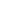 